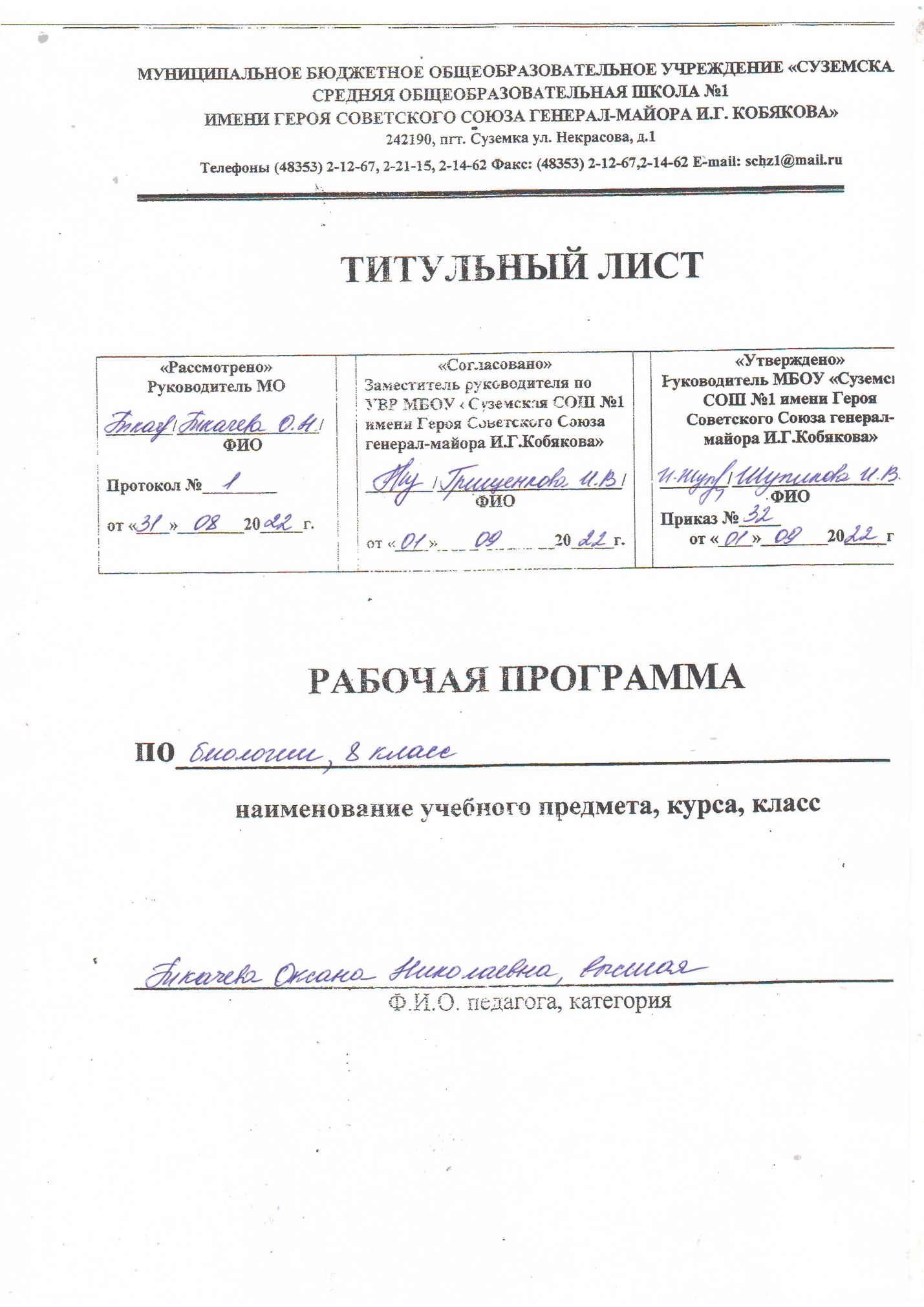 Планируемые результаты освоения учебного предмета, курса «Биология 8 класс».Предметные результаты обученияУчащиеся должны знать:- особенности строения и процессов жизнедеятельности клетки.тканей, органов и систем органов человеческого организма;- сущность биологических процессов: обмен веществ и превращения энергии, питание, дыхание, выделение, транспорт веществ, рост, развитие, размножение, наследственность и изменчивость, регуляция жизнедеятельности организма, раздражимость,;- заболевания и заболевания систем органов, а также меры их профилактики;- вклады отечественных учёных в развитие наук: анатомии, физиологии, психологии, гигиены, медициныУчащиеся должны уметь:-выделять существенные признаки строения и функционирования органов человеческого организма;- объяснять:роль биологии в формировании современной естественнонаучной картины мира, в практической деятельности людей и самого ученика; родство человека с млекопитающими животными, место и роль человека в природе; взаимосвязи человека и окружающей среды; зависимость собственного здоровья от состояния окружающей среды; причины наследственности и изменчивости, проявления наследственных заболеваний, иммунитета у человека; роль гормонов и витаминов в организме; -  в системе моральных норм ценностей по отношениюк собственному здоровью и здоровью других людей;- проводить несложные биологические эксперименты и объяснять их результаты; -получать информацию об организме человека из разных источниковМетопредметные результаты обученияУчащиеся должны уметь:-устанавливать причинно-следственные связи между строением органов и выполняемой им функцией;- проводить биологические исследования и делать выводы на основе полученных результатов;-находить в учебной и научно-популярной литературе информацию об организме человека, оформлять её в виде устных сообщений, докладов ,рефератов, презинтаций;-находить в учебной и научно-популярной литературе информацию об заболеваниях организма человека, оформлять её в виде рефератов, докладов;- проводить исследовательскую и проектную работу;- выдвигать гипотезы о влиянии поведения самого человека и окружающей среды на его здоровье;- аргументировать свою точку  в ходе дискуссии по обсуждению глобальных проблем: СПИД,наркомания,алкоголизмЛичностные результаты обучения Учащиеся должны:- испытывать чувство гордости за российскую биологическую науку;- уметь  выделять эстетические достоинства человеческого тела;- следить за соблюдением правил поведения в природе; - использовать на практике приёмы оказания первой помощи при простудах, ожогах, обморожениях, травмах, спасении утопающего- уметь рационально организовывать труд и отдых;-  уметь проводить наблюдения за состоянием собственного организма;- понимать ценность здорового и безопасного образа жизни; -  признавать ценность жизни во всех её проявлениях и необходимость ответственного, бережного отношения к окружающей среде;- осознавать значение семьи в жизни человека и общества; - принимать ценности семейной жизни; - уважительно и заботливо относиться к членам своей семьи; - понимать значение обучения для повседневной жизни и осознанного выбора профессии;- проводить работу над ошибками для внесения корректив в усваиваемые знания;- признавать право каждого на собственное мнение;     - проявлять готовность к самостоятельным поступкам и действиям на благо природы;- уметь отстаивать свою точку зрения; - критично относиться к своим поступкам, нести ответственность за их последствия;- уметь слушать и слышать другое мнение, вести дискуссию, оперировать фактами как для доказательства, так и для опровержения   существующего мнения.Содержание программыВведение. Человек как биологический вид (3 часа)Науки, изучающие организм человека: анатомия, физиология, психология и гигиена. Их становление и методы исследования.Общий обзор организма человека (3 часа)Место человека в систематике. Доказательства животного происхождения человека. Основные этапы эволюции человека. Влияние биологических и социальных факторов на нее. Человеческие расы. Человек как вид..Уровни организации. Структура тела. Органы и системы органов. Внешняя и внутренняя среда организма. Строение и функция клетки. Роль ядра в передаче наследственных свойств организма. Органоиды клетки. Деление. Жизненные процессы клетки: обмен веществ, биосинтез и биологическое окисление. Их значение. Рост и развитие клетки. Состояния физиологического покоя и возбуждения. Ткани. Образование тканей. Эпителиальные, соединительные, мышечные, нервная ткани. Строение и функция нейрона. Синапс. Центральная и периферическая части нервной системы. Спинной и головной мозг. Нервы и нервные узлы. Рефлекс и рефлекторная дуга. Нейронные цепи. Процессы возбуждения и торможения, их значение. Чувствительные, вставочные и исполнительные нейроны. Прямые и обратные связи. Роль рецепторов в восприятии раздражений.Лабораторная работа. Изучение микроскопического строения тканей организма человекаОпорно-двигательная система (6 часов)Скелет и мышцы, их функции. Химический состав костей, их макро- и микростроение, типы костей. Скелет человека, его приспособление к прямохождению, трудовой деятельности. Изменения, связанные с развитием мозга и речи. Типы соединений костей: неподвижные, полуподвижные, подвижные (суставы).Строение мышц и сухожилий. Обзор мышц человеческого тела. Мышцы антагонисты и синергисты. Работа скелетных мышц и их регуляция. Понятие о двигательной единице. Изменение мышцы при тренировке, последствия гиподинамии. Энергетика мышечного сокращения. Динамическая и статическая работа.Причины нарушения осанки и развития плоскостопия. Их выявление, предупреждение и исправление. Первая помощь при ушибах, переломах костей и вывихах суставов.Лабораторная работа. Изучение влияния статистической и динамической работы на утомление мышцВнутренняя среда организма (4 часа)Компоненты внутренней среды: кровь, тканевая жидкость, лимфа. Их взаимодействие. Гомеостаз. Состав крови: плазма и форменные элементы (тромбоциты, эритроциты, лейкоциты). Их функции. Свертывание крови. Роль кальция и витамина «К» в свертывании крови. Анализ крови. Малокровие. Кроветворение.Борьба организма с инфекцией. Иммунитет. Защитные барьеры организма. Луи Пастер и И. И. Мечников. Антигены и антитела. Специфический и неспецифический иммунитет. Иммунитет клеточный и гуморальный. Иммунная система. Роль лимфоцитов в иммунной защите. Фагоцитоз. Воспаление. Инфекционные и паразитарные болезни. Ворота инфекции. Возбудители и переносчики болезни. Бацилло- и вирусоносители. Течение инфекционных болезней. Профилактика. Иммунология на службе здоровья: вакцины и лечебные сыворотки. Естественный и искусственный иммунитет. Активный и пассивный иммунитет. Тканевая совместимость. Переливание крови. Группы крови. Резус-фактор. Пересадка органов и тканей.Лабораторная работа. Рассматривание крови человека и лягушки под микроскопом.Кровеносная и лимфатическая системы организма (3 часа)Органы кровеносной и лимфатической систем, их роль в организме. Строение кровеносных и лимфатических сосудов. Круги кровообращения. Строение и работа сердца. Автоматизм сердца. Движение крови по сосудам. Регуляция кровоснабжения органов. Артериальное давление крови, пульс. Гигиена сердечно-сосудистой системы. Доврачебная помощь при заболевании сердца и сосудов. Первая помощь при кровотечениях.Лабораторная работа Измерение кровяного давления. Подсчёт ударов пульса в покое и при физической нагрузке.Дыхание (5 часов)Значение дыхания. Строение и функции органов дыхания. Голосообразование. Инфекционные и органические заболевания дыхательных путей, миндалин и околоносовых пазух, профилактика, доврачебная помощь. Газообмен в легких и тканях. Механизмы вдоха и выдоха. Нервная и гуморальная регуляция дыхания. Охрана воздушной среды. Функциональные возможности дыхательной системы как показатель здоровья: жизненная емкость легких.Выявление и предупреждение болезней органов дыхания. Флюорография. Туберкулез и рак легких. Первая помощь утопающему, при удушении и заваливании землей, электротравме. Клиническая и биологическая смерть. Искусственное дыхание и непрямой массаж сердца. Реанимация. Влияние курения и других вредных привычек на организм.Лабораторные работы. Измерение обхвата грудной клетки в состоянии вдоха и выдоха. Определение частоты дыхания.Питание (6 часов)Пищевые продукты и питательные вещества, их роль в обмене веществ. Значение пищеварения. Строение и функции пищеварительной системы: пищеварительный канал, пищеварительные железы. Пищеварение в различных отделах пищеварительного тракта. Регуляция деятельности пищеварительной системы. Заболевания органов пищеварения, их профилактика. Гигиена органов пищеварения. Предупреждение желудочно-кишечных инфекций и гельминтозов. Доврачебная помощь при пищевых отравлениях.Обмен веществ и энергии (4 часа)Обмен веществ и энергии — основное свойство всех живых существ. Пластический и энергетический обмен. Обмен белков, жиров, углеводов, воды и минеральных солей. Заменимые и незаменимые аминокислоты, микро- и макроэлементы. Роль ферментов в обмене веществ. Витамины. Энерготраты человека и пищевой рацион. Нормы и режим питания. Основной и общий обмен. Энергетическая емкость пищи.Выделение продуктов обмена (2 часа)Значение органов выделения в поддержании гомеостаза внутренней среды организма. Органы мочевыделительной системы, их строение и функция. Строение и работа почек. Нефроны. Первичная и конечная моча. Заболевания органов выделительной системы и их предупреждение..Покровы тела человека (4 часа)Наружные покровы тела человека. Строение и функция кожи. Ногти и волосы. Роль кожи в обменных процессах, рецепторы кожи, участие в теплорегуляции. Уход за кожей, ногтями и волосами в зависимости от типа кожи. Гигиена одежды и обуви.Причины кожных заболеваний. Грибковые и паразитарные болезни, их профилактика и лечение у дерматолога. Травмы: ожоги, обморожения. Терморегуляция организма. Закаливание. Доврачебная помощь при общем охлаждении организма. Первая помощь при тепловом и солнечном ударе.Нейрогуморальная регуляция процессов жизнедеятельности (8 часов)Значение нервной системы. Мозг и психика. Строение нервной системы: спинной и головной мозг — центральная нервная система; нервы и нервные узлы — периферическая. Строение и функции спинного мозга. Строение головного мозга. Функции продолговатого, среднего мозга, моста и мозжечка. Передний мозг. Функции промежуточного мозга и коры больших полушарий. Старая и новая кора больших полушарий головного мозга. Аналитико-синтетическая и замыкательная функции коры больших полушарий головного мозга. Доли больших полушарий и сенсорные зоны коры.Соматический и автономный отделы нервной системы. Симпатический и парасимпатич Железы внешней, внутренней и смешанной секреции. Свойства гормонов. Взаимодействие нервной и гуморальной регуляции. Промежуточный мозг и органы эндокринной системы. Гормоны гипофиза и щитовидной железы, их влияние на рост и развитие, обмен веществ. Гормоны половых желез, надпочечников и поджелудочной железы. Причины сахарного диабета.Органы чувств. Анализаторы (5 часов)Анализаторы и органы чувств. Значение анализаторов. Достоверность получаемой информации. Иллюзии и их коррекция. Зрительный анализатор. Положение и строение глаз. Ход лучей через прозрачную среду глаза. Строение и функции сетчатки. Корковая часть зрительного анализатора. Бинокулярное зрение. Гигиена зрения. Предупреждение глазных болезней, травм глаза. Предупреждение близорукости и дальнозоркости. Коррекция зрения. Слуховой анализатор. Значение слуха. Строение и функции наружного, среднего и внутреннего уха. Рецепторы слуха. Корковая часть слухового анализатора. Гигиена органов слуха. Причины тугоухости и глухоты, их предупреждение.Органы равновесия, кожно-мышечной чувствительности, обоняния и вкуса. Их анализаторы. Взаимодействие анализаторов.Высшая нервная деятельность. Поведение. Психика (6 часов)Вклад отечественных ученых в разработку учения о высшей нервной деятельности. И.М. Сеченов и И.П. Павлов. Открытие центрального торможения. Безусловные и условные рефлексы. Безусловное и условное торможение. Закон взаимной индукции возбуждения-торможения. Учение А. А. Ухтомского о доминанте.Врожденные программы поведения: безусловные рефлексы, инстинкты, запечатление. Приобретенные программы поведения: условные рефлексы, рассудочная деятельность, динамический стереотип.Биологические ритмы. Сон и бодрствование. Стадии сна. Сновидения. Особенности высшей нервной деятельности человека: речь и сознание, трудовая деятельность. Потребности людей и животных. Речь как средство общения и как средство организации своего поведения. Внешняя и внутренняя речь. Роль речи в развитии высших психических функций. Осознанные действия и интуиция.Познавательные процессы: ощущение, восприятие, представления, память, воображение, мышление.Волевые действия, побудительная и тормозная функции воли. Внушаемость и негативизм. Эмоции: эмоциональные реакции, эмоциональные состояния и эмоциональные отношения (чувства). Внимание. Физиологические основы внимания, виды внимания, его основные свойства. Причины рассеянности. Воспитание внимания, памяти, воли. Развитие наблюдательности и мышления.Размножение и развитие человека (3 часа)Жизненные циклы организмов. Бесполое и половое размножение. Преимущества полового размножения. Мужская и женская половые системы. Сперматозоиды и яйцеклетки. Роль половых хромосом в определении пола будущего ребенка. Менструации и поллюции. Образование и развитие зародыша: овуляция, оплодотворение яйцеклетки, укрепление зародыша в матке. Развитие зародыша и плода. Беременность и роды. Биогенетический закон Геккеля—Мюллера и причины отступления от него. Влияние ПАВ веществ (табака, алкоголя, наркотиков) на развитие и здоровье человека.Наследственные и врожденные заболевания и заболевания, передающиеся половым путем: СПИД, сифилис и др. Их профилактика.Развитие ребенка после рождения. Новорожденный и грудной ребенок, уход за ним. Половое созревание. Биологическая и социальная зрелость. Вред ранних половых контактов и абортов.Индивид и личность. Темперамент и характер. Самопознание, общественный образ жизни, межличностные отношения. Стадии вхождения личности в группу. Интересы, склонности, способности. Выбор жизненного пути.Лабораторная работа Измерение массы и роста тела организма.Человек и окружающая среда (2 часа)Связи человека с окружающей средой. Адаптация человека к среде обитания. Адаптация.Напряжение и утомление. Здоровье. Страх. Паника.Первая помощь до прибытия профессиональной медицинской помощи.Тематическое планирование№Тема урокаКол.час.Введение. Человек как биологический вид 31Науки о человеке и их методы.12Биологическая природа человека. Расы человека.13Происхождение и эволюция человека. Антропогенез.1Глава 1. Общий обзор организма человека 34Строение организма человека . Лабораторная работа № 1 «Изучение микроскопического строения тканей организма человека».15Строение организма человека.16Регуляция процессов жизнедеятельности.1Глава 2. Опора и движение 67Опорно-двигательная система. Состав, строение и рост костей. Лабораторная работа № 2 «Изучение внешнего вида отдельных костей скелета человека».18Скелет человека. Соединение костей. Скелет головы.19Скелет туловища. Скелет конечностей и их поясов. 110Строение и функции скелетных мышц.111Работа мышц и её регуляция. Лабораторная работа № 3 «Изучение влияния статистической и динамической работы на утомление мышц».112Нарушения опорно-двигательной системы. Травматизм. 113Обобщающий урок по теме «Опора и движение»1Глава 3. Внутренняя среда организма 414Состав внутренней среды организма и её функции.115Состав крови. Постоянство внутренней среды.116Свёртывание крови. Переливание крови. Группы крови. Лабораторная работа № 4 «Изучение микроскопического строения крови».117Иммунитет. Нарушения иммунной системы человека. Вакцинация.1Глава 4. Кровообращение и лимфообращение 318Органы кровообращения. Строение и работа сердца.119Сосудистая система. Лимфообращение. Лабораторная работа № 5 «Измерение кровяного давления. Подсчёт ударов пульса в покое и при физической нагрузке».120Сердечнососудистые заболевания. Первая помощь при кровотечении. Лабораторная работа № 6 «Изучение приёмов остановки капиллярного, артериального и венозного кровотечений».1      Глава 5. Дыхание 521Дыхание и его значение. Органы дыхания. 122Механизм дыхания. Жизненная ёмкость лёгких. Лабораторная работа № 7 «Измерение обхвата грудной клетки в состоянии вдоха и выдоха».123Регуляция дыхания. Охрана воздушной среды. Лабораторная работа № 8 «Определение частоты дыхания».124Заболевания органов дыхания их профилактика. Реанимация.125Обобщение по теме «Дыхание».1                Глава 6. Питание 626Питание и его значение. Органы пищеварения и их функции.127Пищеварение в ротовой полости. Глотка и пищевод. Лабораторная работа № 9 «Изучение действия ферментов слюны на крахмал».128Пищеварение в желудке и кишечнике.129Всасывание питательных веществ в кровь.130Регуляция пищеварения. Гигиена питания. 131Обобщение по теме «Питание». 132Контрольная работа за 1-е полугодие1       Глава 7. Обмен веществ и превращение энергии 433Пластический и энергетический обмен.134Ферменты и их роль в организме человека.135Витамины и их роль в организме человека.136Нормы и режим питания. Нарушение обмена веществ. 1            Глава 8. Выделение продуктов обмена 237Выделение и его значение. Органы мочевыделения.138Заболевания органов мочевыделения.1          Глава 9. Покровы тела человека 439Наружные покровы тела человека. Строение и функции кожи. Самонаблюдение: Определение типа своей кожи с помощью бумажной салфетки.140Болезни и травмы кожи.141Гигиена кожных покровов.142Обобщение по теме  «Покровы тела человека».1Глава 10. Нейрогуморальная регуляция процессов жизнедеятельности 843Железы внутренней секреции и их функции.144Работа эндокринной системы и её нарушения.145Строение нервной системы и её значение.146Спинной мозг.147Головной мозг.148Вегетативная нервная система. 149Нарушения в работе нервной системы и их предупреждения.150Обобщение по теме  «Нейрогуморальная регуляция процессов жизнедеятельности».1                           Глава 11. Органы чувств. Анализаторы 551Понятие об анализаторах. Зрительный анализатор.152Слуховой анализатор. Лабораторная работа № 10 «Изучение строения слухового и зрительного анализаторов».153Вестибулярный анализатор. Мышечное чувство. Осязание.154Вкусовой и обонятельный анализаторы. Боль.155Обобщение по теме «Органы чувств. Анализаторы».1               Глава 12. Психика и поведение человека. Высшая нервная деятельность656Высшая нервная деятельность. Рефлексы.157Память и обучение.158Врождённое и приобретённое поведение.159Сон и бодрствование.160Особенности высшей нервной деятельности человека.161Обобщение по главе «Психика и поведение человека. Высшая нервная деятельность».1Глава 13. Размножение и развитие человека 362Особенности размножения человека.63Органы размножения. Половые клетки. Оплодотворение. Беременность и роды.164Рост и развитие ребёнка после рождения. Лабораторная работа №11 «Измерение массы и роста тела организма».165Итоговая  контрольная работа за год1Глава 14. Человек и окружающая среда 266Социальная и природная среда человека.167Окружающая среда и здоровье человека. Практическая работа № 9 «Анализ и оценка влияния факторов окружающей среды, факторов риска на здоровье человека». 168Обобщение материала за курс 8 класса.1